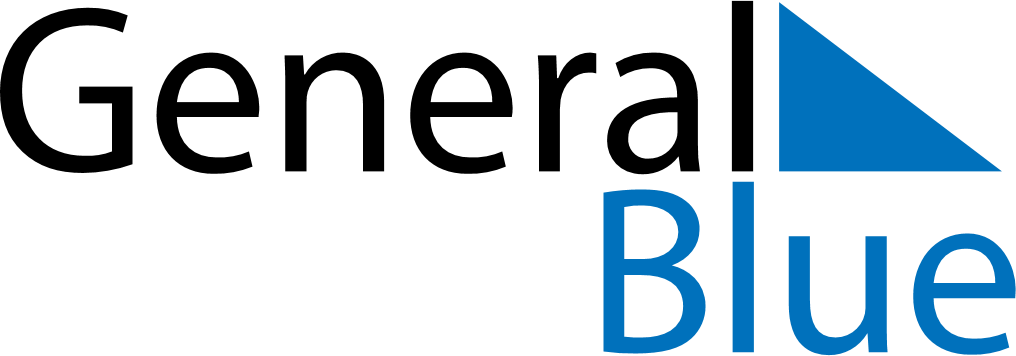 February 2140February 2140February 2140February 2140February 2140SundayMondayTuesdayWednesdayThursdayFridaySaturday1234567891011121314151617181920212223242526272829